God created His church to be a multi-generational family. Our younger people need to experience the wisdom and experiences of our older people. Our older people need to experience the passion and energy of our younger people. However, if we are being honest, we don’t always do well at experiencing each other. Today, we begin a journey where we will try to understand one another and become that truly multi-generational family God created. 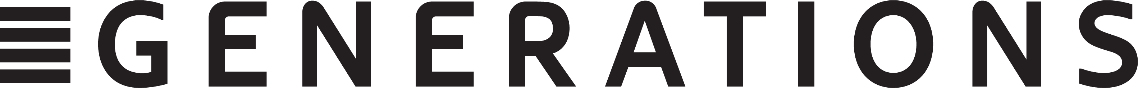 Sermon NotesPopping the Tension BubbleTitus 2 (Colossians 3:12-14)(Page 835 in the Pew Bible)God ____________ His church to be multi-generationalThe church is to be composed of people of all __________ and __________ agesGod also desires that the church be ____________God designed His church to be _______________ as well as _______________West Side must become a __________ __________I need to be driven by my __________ for others, not my personal _______________God designed an _______________ church, because it is one of our best ____________ tools_______________ with each other helps us be a Third Place others want to _____________ toA special thank you to Southland Christian Church in Lexington, Kentucky for the use of their graphic and video material.